Pedestal Fan Product InformationSource: Choice magazine 2012 see http://www.choice.com.au/reviews-and-tests/household/heating-and- cooling/home-cooling/first-look-dyson-pedestal-fan.aspxFeatureDyson AM03 Pedestal fanOmega Altise Tower FanPedestal fan GVO40PFAppearance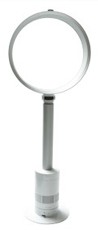 Sleek and stylish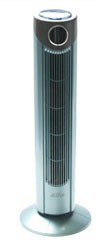 Simple and elegant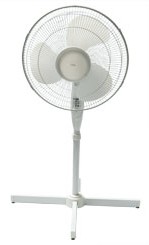 Traditional appearanceAirflow (in room at 28 degrees,person sitting 3 metres away)Adequate, but uneven, didn’t feel powerful.GoodGoodNoise in Decibels (Db)Higher = more noise54Db44Db42DbPower consumption at high speed, in watts (w)Lower = less power used61 w43w33wCleaningEasy to clean, no moving partsEasy to clean, wipe outside of towerNeed to remove cage to clean bladesSafetyNo moving partsBlades fully enclosed in towerBlades in removable cagePrice$599$76$19